Nocleg ze śniadaniem - Wrocław Q Hotel, czy warto?Nocleg ze śniadaniem i Wrocław Q Hotel łączą się ze sobą zdecydowanie. Jeżeli jesteś zainteresowany dobrym jedzeniem i jeszcze lepszym noclegiem, to warto zainteresować się tym miejscem!Jesteś zainteresowany wyjazdem do Wrocławia? To naprawdę piękne miasto, w którym możesz spędzić wiele dni i się nie nudzić! Jednak żeby zobaczyć to miasto dokładnie, trzeba poświęcić wiele czasu, stąd też wynika potrzeby znalezienia sobie pokoju. Tutaj z pomocą przychodzi nocleg ze śniadaniem. Wrocław Q Hotel posiadają właśnie takie w swojej ofercie, gdzie po mile spędzonej nocy w komfortowych warunkach zjesz jeszcze pyszne śniadanie!Nocleg ze śniadaniem Wrocław Q Hotel - czym się charakteryzuje?W ofercie noclegu ze śniadaniem w Wrocław q Hotel znajdziesz wiele benefitów. Przy okazji istnieje także gwarancja najniższej ceny, o ile zostanie wykonana rezerwacja online, oraz możliwość bezpłatnego anulowania zamówienia. W ofercie znajduje się oczywiście nocleg w komfortowych pokojach, ale poza tym także śniadanie oraz nieograniczony dostęp do Wi-Fi, co znacznie może pomóc w spędzeniu wieczora. Przyjazd do hotelu zaczyna się o godzinie 15, podczas gdy czas do wyjazdu kończy się o godzinie 12. Oprócz tego - dzieci w wieku 6 lat nocują za darmo, o ile śpią na łóżku rodziców. Dzieci w wieku 7-12 liczone zgodnie z warunkami oferty, a dzieci powyżej 13 roku życia płacą pełną stawkę.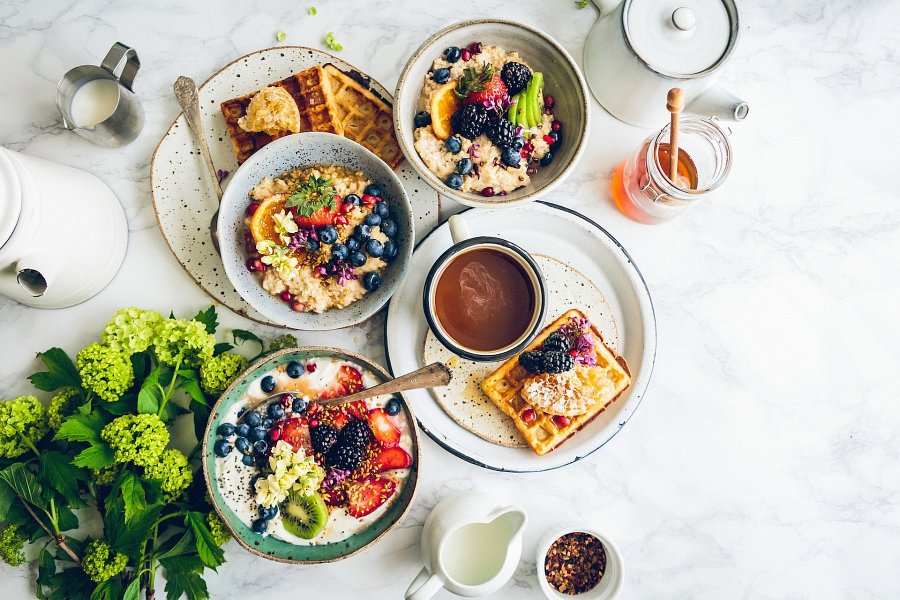 Co jeszcze można powiedzieć o tej ofercie?Możliwe jest wprowadzenie zwierząt, jednak łączy się to za dodatkową opłatą 50 złotych. Oczywiście w cenie znajduje się kocyk i miska dla czworonoga. Jeżeli potrzebujesz miejsca na swój samochód, to za opłatą 60 złotych na dobę, możesz wykupić miejsce w parkingu podziemnym. Jeżeli zainteresował cię nocleg ze śniadaniem, Wrocław Q Hotel wydaje Ci się ciekawym miejscem, to sprawdź ofertę na oficjalnej stronie internetowej!